	Masse volumique des liquides	Contexte : C’est une propriété caractéristique de la matière. Une propriété caractéristique permet d’identifier une substance.Densité (masse volumique ) Eau  1g/mlAlcool méthylique  0.79g/mlGlycérine  1.26g/mlMercure  13g/mlMasse volumique MatièreSciencesPrésenté à : Daniel BlaisPar Mathieu PellerinGroupe 02 ESV9 novembre 2021But :Identifier la substance A et B Hypothèse :Je suppose que le liquide A est de l’eauJe suppose que le liquide B est de l’alcool méthyliqueMatériels :BalanceCylindre gradué de 100 mlABBecher 100mlManipulations :Peser le cylindre gradué avec la balance.Ajouter 20 ml du liquide A dans le cylindre gradué.Reposer le cylindre avec le liquide.Résultats :La masse Le volumeDiscussion : D’après mes résultats…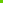 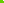 Mon liquide A est alcool éthyliqueParce que sa densité est de 0.792gCe qui est proche de la valeur théorique de 0.8g/cm³Mon liquide B est de l’eau Parce que sa densité est de 0.9625gCe qui est proche de la valeur théorique de 1g/cm³Conclusion : 1- Mon hypothèse 1 fausse car le liquide est de l’alcool éthyliqueC’était pour le liquide A2- Mon hypothèse 2 est fausse car le liquide est de l’eauC’était pour le liquide BCylindre gradué videCylindre gradué +20ml AGG70g85.85gCylindre gradué videCylindre gradué +20ml BGG70g89.25gMLInconnu A20Inconnu B20